Дистанционное задание на 14.10.2020 Преподаватель Курочкина А.СОтделение ИЗО
 ОБРАТНАЯ СВЯЗЬ: WHATSAPP 89122819329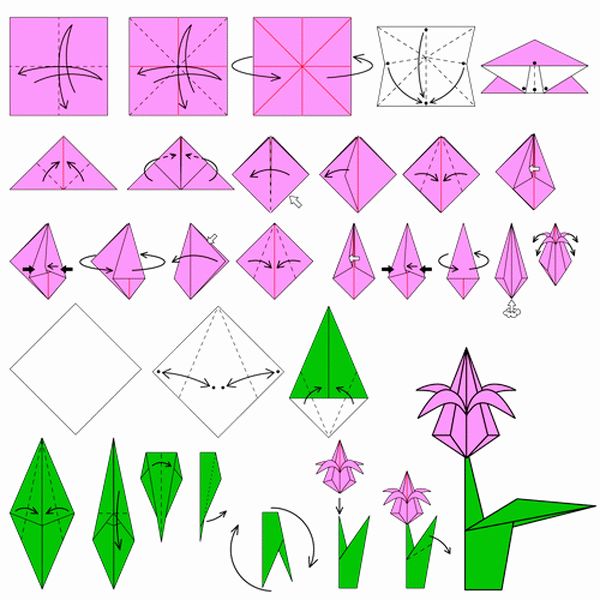 3 класс14.10БумагопластикаИзготовление моделей цветов. 
Практическая часть. Изготовление бумажных цветов: тюльпанОБРАТНАЯ СВЯЗЬ: WHATSAPP 89122819329